Таблиця 4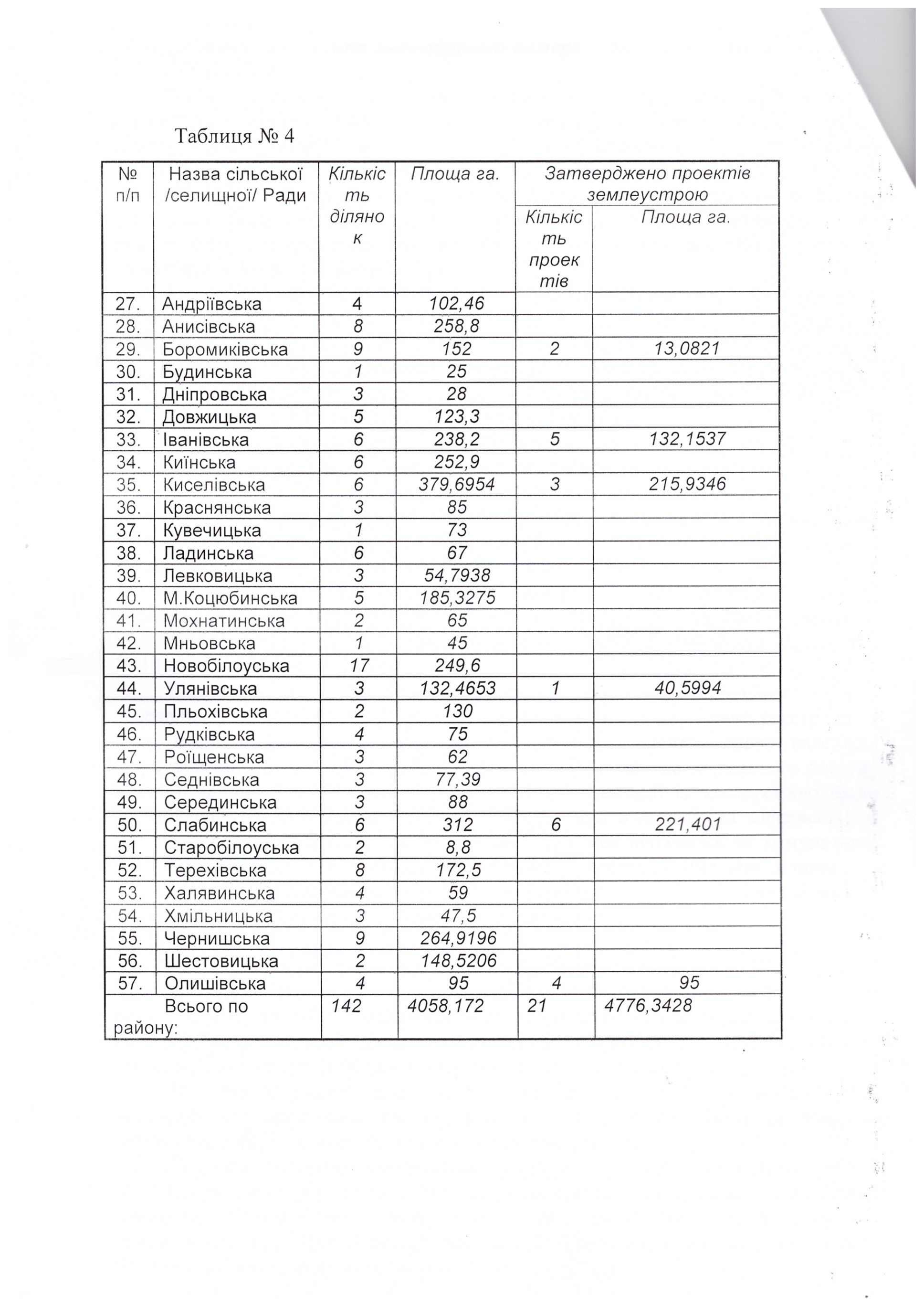 